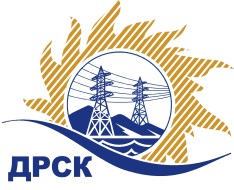 Акционерное Общество«Дальневосточная распределительная сетевая  компания»(АО «ДРСК»)Протокол заседания комиссии по вскрытию конвертов, поступивших на запрос цен г. БлаговещенскСПОСОБ И ПРЕДМЕТ ЗАКУПКИ: Открытый запрос цен на право заключение договора на выполнение работ «Мероприятия по строительству и реконструкции для технологического присоединения потребителей Благовещенска и Благовещенского района(с. Чигири, п. Заречный, с. Новотроицкое) к сетям 10 кВ»,   закупка 2026 р. 2.1.1 ГКПЗ 2017 г.ПРИСУТСТВОВАЛИ:  два члена постоянно действующей Закупочной комиссии АО «ДРСК» 2 уровня   Информация о результатах вскрытия конвертов:В адрес Организатора закупки поступило 4 (четыре) Заявки на участие в закупке, конверты с которыми были размещены в электронном виде на Торговой площадке Системы www.b2b-energo.ru. Вскрытие конвертов было осуществлено в электронном сейфе Организатора закупки на Торговой площадке Системы www.b2b-energo.ru автоматически.Дата и время начала процедуры вскрытия конвертов с заявками на участие в закупке: 10:00  (время благовещенское) 21.02.2017 г. – (было продлено на 2 ч., 51 мин., 49 cек.)Место проведения процедуры вскрытия конвертов с заявками участников: Торговая площадка Системы www.b2b-energo.ruВ конвертах обнаружены заявки следующих участников:Ответственный секретарь Закупочной комиссии 2 уровня АО «ДРСК»	                          М.Г. ЕлисееваИсп. Коротаева Т.В.(4162) 397-205№ 362/УКС-В  «21» февраля 2016№Наименование участника и его адресЦена заявки на участие в закупке1ООО "Энергострой" (675014, Амурская обл., г. Благовещенск, с. Белогорье, ул. Призейская, д. 4)Заявка, подана 20.02.2017 в 06:21
5 274 600,00 руб. с учетом НДС 4 470 000,00 руб. без учета НДС2ООО "ЭК "СВЕТОТЕХНИКА" (675029, Россия, Амурская обл., г. Благовещенск, ул. Артиллерийская, д. 116)Заявка, подана 20.02.2017 в 06:20
5 286 400,00 руб. с учетом НДС 4 480 000,00 руб. без учета НДС3ООО "ВЭС" (675000, Амурская обл., г. Благовещенск, ул. Больничная, д. 62)Заявка, подана 20.02.2017 в 06:16
5 298 200,00 руб. с учетом  НДС4 490 000,00 руб. без учета НДС4ООО "АСЭСС" ((Амурская область, г. Благовещенск) ул. 50 лет Октября 228)Заявка: подана 17.02.2017 в 07:49
5 909 440,00 руб. с учетом  НДС 5 008 000,00 руб. без учета НД